ΕΛΛΗΝΙΚΟ ΜΕΣΟΓΕΙΑΚΟ ΠΑΝΕΠΙΣΤΗΜΙΟ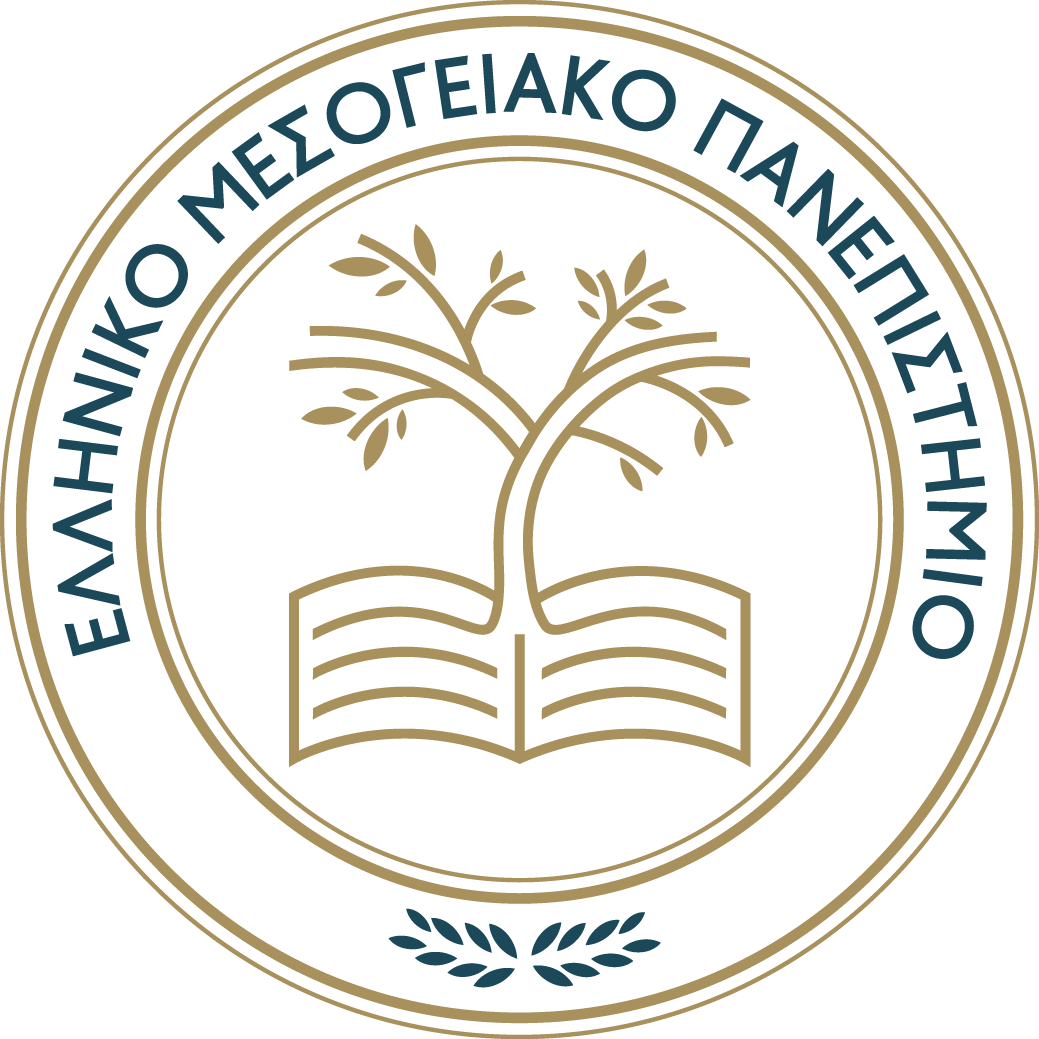 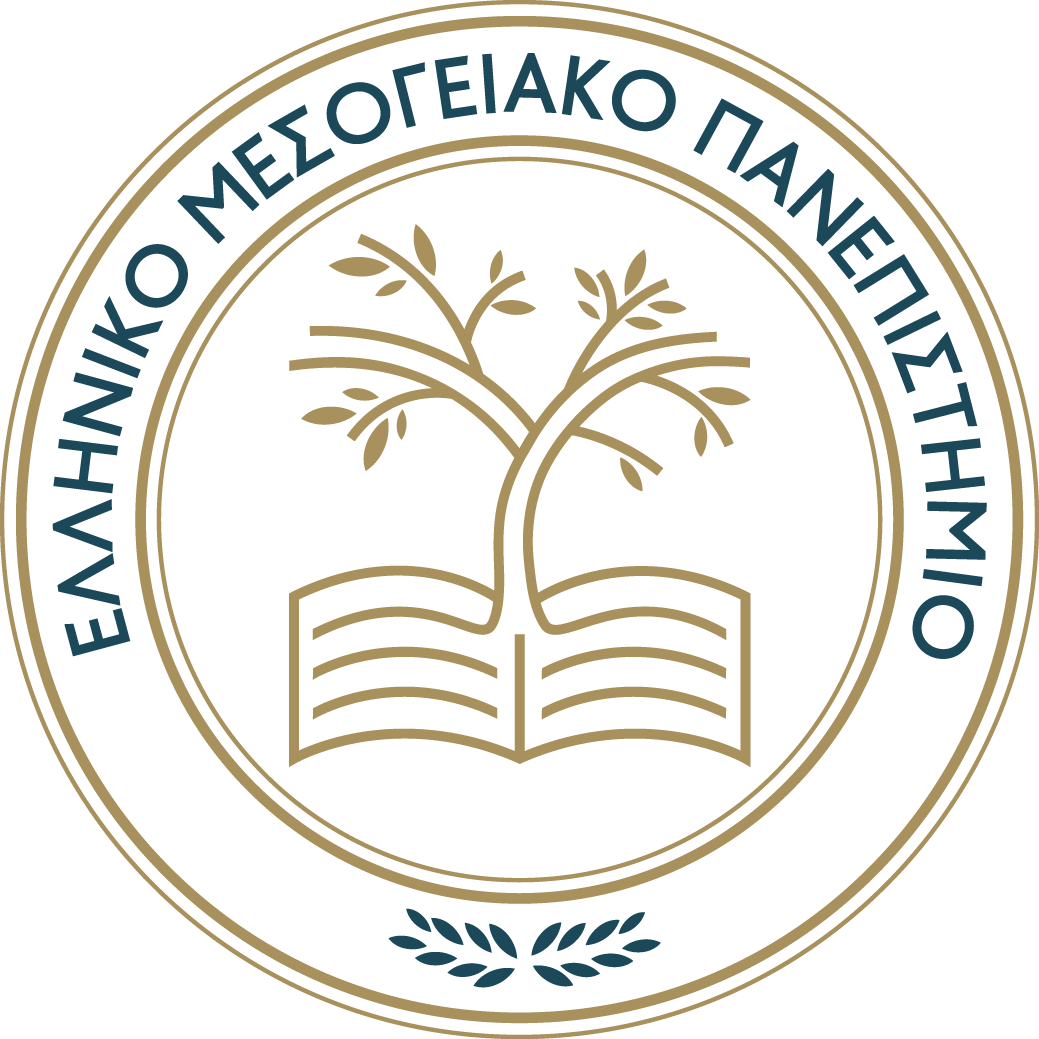 ΒΙΒΛΙΟΘΗΚΗ ΚΑΙ ΚΕΝΤΡΟ ΠΛΗΡΟΦΟΡΗΣΗΣΕΓΓΡΑΦΗ ΕΞΩΤΕΡΙΚΟΥ ΧΡΗΣΤΗΗ Βιβλιοθήκη και Κέντρο Πληροφόρησης του Ελληνικού Μεσογειακού Πανεπιστημίου με γνώμονα την εξυπηρέτηση εκπαιδευτικών και ερευνητικών αναγκών της ευρύτερης τοπικής κοινότητας,  δύναται να εγγράψει ως μέλη της  εξωτερικούς  χρήστες πολίτες που διαμένουν στο νομό που δραστηριοποιείται το αντίστοιχο παράρτημα βιβλιοθήκης  του Πανεπιστημίου. Διαδικασία εγγραφής εξωτερικών χρηστών:Ο ενδιαφερόμενος συμπληρώνει την «Αίτηση εγγραφής εξωτερικού χρήστη» την αποστέλλει με e-mail στο LibHer@hmu.gr προς έγκριση και ενημερώνεται για την πορεία της.  Για την περαίωση της διαδικασίας οφείλει να προσκομίσει στην ΒιΚεΠ τα παρακάτω:Απόδειξη κατάθεσης της ετήσιας συνδρομής ύψους 20€ στο e-shop της Εταιρίας Αξιοποίησης και Διαχείρισης Περιουσίας ΕΛΜΕΠΑ https://eadip.hmu.gr/  Αντίγραφο Αστυνομικής ΤαυτότηταςΑντίγραφο λογαριασμού κοινής ωφελείας (ρεύματος, τηλεφώνου, κλπ)	Οι εξωτερικοί χρήστες μπορούν να δανείζονται με τους ισχύοντες όρους δανεισμού χρηστών της Βιβλιοθήκης. Επίσης αποδέχονται τον Κανονισμό Λειτουργίας της ΒιΚεΠ ΕΛΜΕΠΑ.                                                                                                                    Τόπος, ημερομηνία: ……………………………………………….ΑΙΤΗΣΗ ΕΓΓΡΑΦΗΣ ΕΞΩΤΕΡΙΚΟΥ ΧΡΗΣΤΗ ΣΤΗ ΒΙΒΛΙΟΘΗΚΗ ΚΑΙ ΚΕΝΤΡΟ ΠΛΗΡΟΦΟΡΗΣΗΣΕπιθυμώ να εγγραφώ στη Βιβλιοθήκη & Κέντρο Πληροφόρησης στο Ηράκλειο / Χανιά/ Ρέθυμνο/ Σητεία/ Αγ. Νικόλαο (αναφέρεται τη Βιβλιοθήκη)………………………..Όροι εγγραφής στη Βιβλιοθήκη & Κέντρο ΠληροφόρησηςΟ εξωτερικός χρήστης πρέπει να:Αποδέχεται τον Κανονισμό Λειτουργίας της ΒιΚεΠ ΕΛΜΕΠΑΝα ενημερώνει  τη Βιβλιοθήκη για τυχόν αλλαγές στα προσωπικά του στοιχεία.Σε περίπτωση καταστροφής υλικού, μη τήρησης κανόνων δανεισμού η Βιβλιοθήκη μπορεί να απενεργοποιήσει / διαγράψει το χρήστη.Ο χρήστης μπορεί να χρησιμοποιήσει την υλικοτεχνική υποδομή της Βιβλιοθήκης για τη διευκόλυνση της μελέτης /εργασίας του  με τους όρους που διατίθενται και στους υπόλοιπους  χρήστες.Μετά τη λήξη της συνδρομής η κάρτα δανεισμού του εξωτερικού χρήστη θα παραμένει στο σύστημα για ένα (1) έτος ως ανενεργή και κατόπιν διαγράφεται οριστικά.Ο δανεισμός θα γίνεται με την επίδειξη εγγράφου ταυτοπροσωπίας (ΑΔΤ, άδεια κυκλοφορίας, κλπ).ΑΠΟΔΕΧΟΜΑΙ τους παραπάνω όρους				ΕΓΚΡΙΝΕΤΑΙ Η ΕΓΓΡΑΦΗ  ΔΕΝ ΑΠΟΔΕΧΟΜΑΙ τους παραπάνω όρους    			ΑΠΟΡΙΠΤΕΤΑΙ Η ΕΓΓΡΑΦΗ 							ΥπογραφέςΣυμπληρώνονται από τη Βιβλιοθήκη			Ο Αιτών:……………………………………………….Barcode :		  		                            Ο Υπάλληλος: …………………………………………                    Λήξη κάρτας: Ονοματεπώνυμο…………………………………………………….Διεύθυνση  κατοικίας……………………………………………………………Πατρώνυμο……………………………………………………………Κινητό/σταθερό τηλέφωνο…………………………………………………….Επάγγελμα..……………………………………………………………Δ/νση εργασίας (Υπηρεσία)…………………………………………………….e-mail ……………………………………………………………………Τηλέφωνο εργασίας……………………………………………………………….